FECHA DE DEPÓSITO AL BANCOPuebla, Pue., a  de          de 20      DATOS PERSONALES:ANTECEDENTE ACADÉMICO, DEBE SER INFERIOR AL GRADO A TITULAR: DATOS PARA LA DESIGNACIÓN DE ASESOR:Nota: Es responsabilidad del alumno llenar correctamente este documento, revisando la ortografía y puntuación.                       ALUMNO 			     	                    ASESOR		              Firma		                                           Firma -02UNIVERSIDAD PEDAGÓGICA NACIONALUNIDAD 211, PUEBLAFORMATO DE INSCRIPCIÓN/REINSCRIPCIÓN A TITULACIÓNNombre(S) por apellidos: Nombre(S) por apellidos: Nombre(S) por apellidos: Nombre(S) por apellidos: Matrícula:       Puebla o Sede Regional:  Puebla o Sede Regional:  Puebla o Sede Regional:Programa Académico:Dirección  completa conforme a la INE:Dirección  completa conforme a la INE:Código Postal:Código Postal:Teléfono celular y teléfono de casa:Teléfono celular y teléfono de casa:Teléfono celular y teléfono de casa:Dos teléfonos adicionales:Dos teléfonos adicionales:Dos teléfonos adicionales:Correo electrónico:    (en minúsculas)Correo electrónico:    (en minúsculas)Nombre de la Institución:(Bachillerato o Universidad)Estado dónde realizó sus estudios:Fecha de terminación:(del Bachillerato o Universidad) día/mes/ año:(Deberá entregar el formato con el Vo. Bo. del Gestor de Titulación de su Programa Académico, siempre y cuando vaya a la Etapa 1)Firma del Gestor: _______________Nombre del Asesor:Correo:Título del trabajo:Opción:        Modalidad: (si aplica)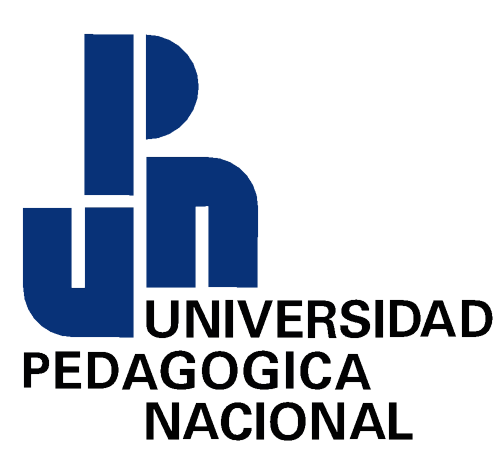 